Membership form to the 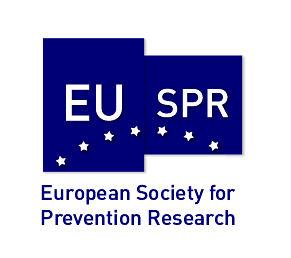 European Society for Prevention Research (EUSPR)☐ I wish to join the EUSPRPTOFirst Name                                         Last Name                                   Title (eg Dr, Ms, Mrs, Mr)    Please tick the profile box which best matches your position/role:Do you wish to join the Early Careers Forum within the EUSPR? Web link: http://euspr.org/early-careers-forum/When did you first enter the prevention field (e.g. employment or commencement of doctoral studies)? Please state the year:   NB: Please ensure that your name matches with the name given as a reference in the bank transfer of fees.Position/Role		     	               Organization or Institution                                                                       Address                                                                                                                                                  City			                          Postal Code			   Country                                                             Telephone: country code - city code – number                                                                        Fax: country code - city code - number E-mail (compulsory)Level at which you are paying feesDate on which you arranged payment of fees via bank transfer (dd/mm/yy):In point form, please describe your area of expertise:In point form, please describe your area of expertise:Please e-mail your completed application form to Mrs Mariàngels Duch at mduch@irefrea.orgPlease e-mail your completed application form to Mrs Mariàngels Duch at mduch@irefrea.org